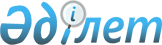 Об организации и обеспечении очередного призыва граждан на срочную воинскую службу в апреле-июне и октябре-декабре 2011 года
					
			Утративший силу
			
			
		
					Постановление акимата Аршалынского района Акмолинской области от 24 марта 2011 года № А-80. Зарегистрировано Управлением юстиции Аршалынского района Акмолинской области 1 апреля 2011 года № 1-4-186. Утратило силу постановлением акимата Аршалынского района Акмолинской области от 5 июня 2012 года № А-233      Сноска. Утратило силу постановлением акимата Аршалынского района Акмолинской области от 05.06.2012 № А-233.

      В соответствии с Законами Республики Казахстан от 23 января 2001 года «О местном государственном управлении и самоуправлении в Республике Казахстан», от 8 июля 2005 года «О воинской обязанности и воинской службе», Указом Президента Республики Казахстан от 3 марта 2011 года № 1163 «Об увольнении в запас военнослужащих срочной воинской службы, выслуживших установленный срок воинской службы, и очередном призыве граждан Республики Казахстан на срочную воинскую службу в апреле-июне и октябре-декабре 2011 года», постановлением Правительства Республики Казахстан от 11 марта 2011 года № 250 «О реализации Указа Президента Республики Казахстан от 3 марта 2011 года № 1163 «Об увольнении в запас военнослужащих срочной воинской службы, выслуживших установленный срок воинской службы, и очередном призыве граждан Республики Казахстан на срочную воинскую службу в апреле-июне и октябре-декабре 2011 года», акимат Аршалынского района ПОСТАНОВЛЯЕТ:



      1. Организовать и обеспечить очередной призыв на срочную воинскую службу в апреле-июне и октябре-декабре 2011 года граждан мужского пола в возрасте от восемнадцати до двадцати семи лет, не имеющих права на отсрочку или освобождение от призыва, а также граждан, отчисленных из учебных заведений, не достигших двадцати семи лет и не выслуживших установленные сроки воинской службы по призыву, на призывной участок Государственного учреждения «Отдел по делам обороны Аршалынского района Акмолинской области».



      2. Образовать состав районной призывной комиссии, согласно приложению 1.



      3. Утвердить график проведения призыва граждан на срочную воинскую службу в апреле-июне и октябре-декабре 2011 года, согласно приложениям 2.



      4. Контроль за исполнением настоящего постановления возложить на заместителя акима Аршалынского района Акшинеева Б.Т.



      5. Настоящее постановление акимата Аршалынского района вступает в силу со дня государственной регистрации в Управлении  юстиции Аршалынского района и вводится в действие со дня официального опубликования.      Аким Аршалынского района                   Е.Маржикпаев      «СОГЛАСОВАНО»      Начальник Государственного учреждения

      «Отдел по делам обороны Аршалынского

      района Акмолинской области»                Р.Нуркеев      Начальник Государственного учреждения

      «Отдел внутренних дел Аршалынского

      района Департамента внутренних дел

      Акмолинской области Министерства

      внутренних дел Республики Казахстан»       Б.Саханов      Главный врач Государственного

      коммунального казеного предприятия

      «Аршалынская центральная

      районная больница» при Управлении

      здравоохранения Акмолинской области        В.Биджиев

Приложение 1 к постановлению

акимата Аршалынского района

от 24 марта 2011 года № А-80 Состав районной призывной комиссии

Приложение 2 к постановлению

акимата Аршалынского района

от 24 марта 2011 года № А-80 ГРАФИК

проведения призыва граждан на срочную воинскую службу
					© 2012. РГП на ПХВ «Институт законодательства и правовой информации Республики Казахстан» Министерства юстиции Республики Казахстан
				Нуркеев Рахмет Сыздыковичначальник государственного учреждения «Отдел по делам обороны Аршалынского района Акмолинской области», председатель призывной комиссииАхметов Балыкбай Ауесхановичначальник государственного учреждения «Отдел физической культуры и спорта Аршалынского района», заместитель председателя призывной комиссииЧлены комиссии:Члены комиссии:Ералиев Бейбит Татибаевичзаместитель начальника государственного учреждения «Отдел внутренних дел Аршалынского района Департамента Внутренних дел Акмолинской области Министерства Внутренних дел Республики Казахстан»Сембиев Сандыбек Курмангалиевичглавный врач государственного коммунального казенного предприятия «Аршалынская районная поликлиника» при Управлении здравоохранения Акмолинской области, председатель медицинской комиссииБаймулдина Алия Муратбековнамедицинская сестра-эндокринолог государственного коммунального казенного предприятия «Аршалынская районная поликлиника» при Управлении здравоохранения Акмолинской области, секретарь призывной комиссии№

п/

пНаиме-

нование адми-

нистра-

тивно-

терри-

тори-

альной единицыДата проведение призываДата проведение призываДата проведение призываДата проведение призываДата проведение призываДата проведение призываДата проведение призываДата проведение призываДата проведение призываДата проведение призываДата проведение призываДата проведение призываДата проведение призываДата проведение призываДата проведение призываДата проведение призываДата проведение призываДата проведение призываДата проведение призываДата проведение призыва№

п/

пНаиме-

нование адми-

нистра-

тивно-

терри-

тори-

альной единицыАпрельАпрельАпрельАпрельАпрельМайМайМайМайИюньИюньИюньОктябрьОктябрьОктябрьОктябрьОктябрьн

о

я

б

р

ьн

о

я

б

р

ьД

е

к

а

б

р

ь146721561213168346121331051поселок Аршалы20102010152420232аульный округ Арнасай23233аульный округ Жибек жолы3031444аульный округ Турген2015225Анар-

ский сель-

ский округ20524246Акбулакский сель-

ский округ26157Берсуатский

сель-

ский округ24188Булак-

сайский аульный округ30239Волгодоновский сель-

ский округ201710Ижев-

ский сель-

ский округ30152611Константинов-

ский сель-

ский округ2020342112Михай-

ловский сель-

ский округ20273013Сарабинский сель-

ский округ202719Всего5050505050475047494643485040444642443326